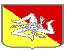 Regione SicilianaRegione SicilianaRegione SicilianaRegione SicilianaRegione SicilianaRegione SicilianaRegione SicilianaRegione SicilianaASSESSORATO REGIONALE DELL’AGRICOLTURA, DELLO SVILUPPO RURALE E DELLA PESCA MEDITERRANEAASSESSORATO REGIONALE DELL’AGRICOLTURA, DELLO SVILUPPO RURALE E DELLA PESCA MEDITERRANEAASSESSORATO REGIONALE DELL’AGRICOLTURA, DELLO SVILUPPO RURALE E DELLA PESCA MEDITERRANEAASSESSORATO REGIONALE DELL’AGRICOLTURA, DELLO SVILUPPO RURALE E DELLA PESCA MEDITERRANEAASSESSORATO REGIONALE DELL’AGRICOLTURA, DELLO SVILUPPO RURALE E DELLA PESCA MEDITERRANEAASSESSORATO REGIONALE DELL’AGRICOLTURA, DELLO SVILUPPO RURALE E DELLA PESCA MEDITERRANEAASSESSORATO REGIONALE DELL’AGRICOLTURA, DELLO SVILUPPO RURALE E DELLA PESCA MEDITERRANEAASSESSORATO REGIONALE DELL’AGRICOLTURA, DELLO SVILUPPO RURALE E DELLA PESCA MEDITERRANEADIPARTIMENTO REGIONALE DELLO SVILUPPO RURALE E TERRITORIALEDIPARTIMENTO REGIONALE DELLO SVILUPPO RURALE E TERRITORIALEDIPARTIMENTO REGIONALE DELLO SVILUPPO RURALE E TERRITORIALEDIPARTIMENTO REGIONALE DELLO SVILUPPO RURALE E TERRITORIALEDIPARTIMENTO REGIONALE DELLO SVILUPPO RURALE E TERRITORIALEDIPARTIMENTO REGIONALE DELLO SVILUPPO RURALE E TERRITORIALEDIPARTIMENTO REGIONALE DELLO SVILUPPO RURALE E TERRITORIALEDIPARTIMENTO REGIONALE DELLO SVILUPPO RURALE E TERRITORIALESERVIZIO 14 - SERVIZIO PER IL TERRITORIO DI PALERMOSERVIZIO 14 - SERVIZIO PER IL TERRITORIO DI PALERMOSERVIZIO 14 - SERVIZIO PER IL TERRITORIO DI PALERMOSERVIZIO 14 - SERVIZIO PER IL TERRITORIO DI PALERMOSERVIZIO 14 - SERVIZIO PER IL TERRITORIO DI PALERMOSERVIZIO 14 - SERVIZIO PER IL TERRITORIO DI PALERMOSERVIZIO 14 - SERVIZIO PER IL TERRITORIO DI PALERMOSERVIZIO 14 - SERVIZIO PER IL TERRITORIO DI PALERMOU.O. N° 1 - RIPARTIZIONE FAUNISTICO VENATORIAU.O. N° 1 - RIPARTIZIONE FAUNISTICO VENATORIAU.O. N° 1 - RIPARTIZIONE FAUNISTICO VENATORIAU.O. N° 1 - RIPARTIZIONE FAUNISTICO VENATORIAU.O. N° 1 - RIPARTIZIONE FAUNISTICO VENATORIAU.O. N° 1 - RIPARTIZIONE FAUNISTICO VENATORIAU.O. N° 1 - RIPARTIZIONE FAUNISTICO VENATORIAU.O. N° 1 - RIPARTIZIONE FAUNISTICO VENATORIASTAGIONE VENATORIA  2020/21 ELENCO DEI CACCIATORI AMMESSI ALL’A.T.C.  EXTRA REGIONALE - PA1 -STAGIONE VENATORIA  2020/21 ELENCO DEI CACCIATORI AMMESSI ALL’A.T.C.  EXTRA REGIONALE - PA1 -STAGIONE VENATORIA  2020/21 ELENCO DEI CACCIATORI AMMESSI ALL’A.T.C.  EXTRA REGIONALE - PA1 -STAGIONE VENATORIA  2020/21 ELENCO DEI CACCIATORI AMMESSI ALL’A.T.C.  EXTRA REGIONALE - PA1 -STAGIONE VENATORIA  2020/21 ELENCO DEI CACCIATORI AMMESSI ALL’A.T.C.  EXTRA REGIONALE - PA1 -STAGIONE VENATORIA  2020/21 ELENCO DEI CACCIATORI AMMESSI ALL’A.T.C.  EXTRA REGIONALE - PA1 -STAGIONE VENATORIA  2020/21 ELENCO DEI CACCIATORI AMMESSI ALL’A.T.C.  EXTRA REGIONALE - PA1 -STAGIONE VENATORIA  2020/21 ELENCO DEI CACCIATORI AMMESSI ALL’A.T.C.  EXTRA REGIONALE - PA1 -COGNOMENOMEDATA DINASCITALUOGO DI NASCITAPRIORITA'COMUNE DI RESIDENZAPROV.ATCALBANESEGIOVANNIxx/xx/xxxxLOCOROTONDOLOCOROTONDOBAPA1BALDININICOLOxx/xx/xxxxMASSAMASSAMSPA1BALDINISILVIOxx/xx/xxxxMASSAMASSAPA1BALZARINIGIUSEPPExx/xx/xxxxMONTICELLI BRUSATIMONTICELLI BRUSATIBSPA1BARILLA'CARMELOxx/xx/xxxxMELITO PORTO SALVOMELITO PORTO SALVORCPA1BASILEROSARIOxx/xx/xxxxMISILMERISICILIAMILANOMIPA1BRISCICOSIMO DAMINIANOxx/xx/xxxxTARANTOTARANTOTAPA1BRISCISALVATORExx/xx/xxxxTARANTOTARANTOTAPA1BUFANOFRANCESCOxx/xx/xxxxCISTERNINOCISTERNINOBRPA1CASADEICARLOxx/xx/xxxxROMAROMAROMAPA1CILIONEANTONELLOxx/xx/xxxxREGGIO CALABRIAVILLA SAN GIOVANNIRCPA1COTRONEOEUGENIO GIOVANNIxx/xx/xxxxREGGIO CALABRIACATONARCPA1DE LUCAFABRIZIOxx/xx/xxxxROMAVELLETRIROMAPA1DELFINOANTONIOxx/xx/xxxxGALLICOGALLICORCPA1DELFINOGIOVANNI MARIOxx/xx/xxxxGALLICOGALLICORCPA1DEMETRIOPASQUALExx/xx/xxxxMELITO PORTO SALVOMELITO PORTO SALVORCPA1DI BARIFLORIANOxx/xx/xxxxFASANOFASANOBRPA1FAMA'PAOLOxx/xx/xxxxPALMIPALMIRCPA1FERLAPARIDExx/xx/xxxxPALERMOCALDERARA DI RENOBOPA1FERREROVINCENZOxx/xx/xxxxBRINDISIBRINDISIBRPA1FERREROVINCENZOxx/xx/xxxxBRINDISIBRINDISIBRPA1FIRRIOLOGIUSEPPExx/xx/xxxxREGGIO CALABRIAREGGIO CALABRIARCPA1FORODOMENICOxx/xx/xxxxREGGIO CALABRIAGALLICORCPA1GIOSAGIOVANNIxx/xx/xxxxTARANTOTARANTOTAPA1GULI'DOMENICOxx/xx/xxxxMELITO PORTO SALVOMELITO PORTO SALVORCPA1IACOPELLIPROCOPIOxx/xx/xxxxTORINOCITTADELLATOPA1IOVINELLAVINCENZOxx/xx/xxxxSUCCIVOSUCCIVOCEPA1JACOVAZZIROMANOxx/xx/xxxxFASANOFASANOBRPA1LAUDATOANTONIOxx/xx/xxxxNOCERA SUPERIORENOCERA SUPERIORESAPA1LIBRIDEMETRIOxx/xx/xxxxREGGIO CALABRIAREGGIO CALABRIARCPA1LICARIGIUSEPPExx/xx/xxxxMONREALECOLLE VAL DI SELSASIPA1LIUZZIFRANCESCOxx/xx/xxxxBRINDISIBRINDISIBRPA1LO PICCOLOANTONINOxx/xx/xxxxPALERMOSICILIATARANTOTAPA1LO REMARIOxx/xx/xxxx ANTO VITO DEI NORMANNI	SANTO VITO DEI NORMANN  BRxx/xx/xxxx ANTO VITO DEI NORMANNI	SANTO VITO DEI NORMANN  BRxx/xx/xxxx ANTO VITO DEI NORMANNI	SANTO VITO DEI NORMANN  BRPA1LUCCHESEDANIELExx/xx/xxxxPALERMOSICILIAZAGAROLOROMAPA1MANALISALVATORExx/xx/xxxxPALERMOMILANOMIPA1MANNARAGERARDOxx/xx/xxxxMONTORO INFERIOREMONTORO INFERIOREAVPA1MANTIDOMENICOxx/xx/xxxxBRANCALEONEMELITO PORTO SALVORCPA1MARIANIPAOLOxx/xx/xxxxTERNITERNITRPA1MILELLANICOLAxx/xx/xxxxREGGIO CALABRIASALICE CALABRORCPA1MORGANTEFRANCESCOxx/xx/xxxxREGGIO CALABRIAREGGIO CALABRIARCPA1PEDRETTIANDREAxx/xx/xxxxBRESCIAMUSCOLINEBSPA1PEDRETTIENNIOxx/xx/xxxxBRESCIAFLEROBSPA1PERCHINENNAUBALDOxx/xx/xxxxBRINDISIBRINDISIBRPA1PEROFILOMENOxx/xx/xxxxFASANOFASANOBRPA1PINTODONATOxx/xx/xxxxLOCOROTONDOLOCOROTONDOBAPA1PORTESIFEDERICOxx/xx/xxxxBORGO SATOLLOSAN ZENO MASCAGNIBSPA2PULTRONEANTONIOxx/xx/xxxxBADOLATOALANO DI PIAVEBLPA1RIZZINIDANILOxx/xx/xxxxCELLATICAGUSSAGOBSPA1ROSATOFRANCESCOxx/xx/xxxxLOCOROTONDOLOCOROTONDOBAPA1ROSSIMASSIMOxx/xx/xxxxMASSAVIA DEL BARGELLOMSPA1RUGGIERIVITOxx/xx/xxxxLOCOROTONDOLOCOROTONDOBAPA1SACALMATIDAVIDExx/xx/xxxxTRAVAGLIATOTRAVAGLIATOBSPA1SALICCHIADRIANOxx/xx/xxxxTERNITERNITRPA1SANSIVIERIDOMENICOxx/xx/xxxxEBOLIEBOLISAPA1SANTANGELOMARIOxx/xx/xxxxALANO DI PIAVEALANO DI PIAVEBLPA1SAPORITAATTILOxx/xx/xxxxTERME VIGLIATORETERNITRPA1SARDENELLAGIUSEPPExx/xx/xxxxBRINDISIBRINDISIBRPA1SCALMATIDAVIDExx/xx/xxxxDAVIDETRAVAGLIATOBSPA1SCARAMUZZINOPASQUALExx/xx/xxxxREGGIO CALABRIAREGGIO CALABRIARCPA1SIMONETTIANGELOxx/xx/xxxxFASANOFASANOBRPA1STELLUTILEONARDOxx/xx/xxxxMANFREDONIAMANFREDONIAFGPA1TRIPODINATALExx/xx/xxxxMONTEBELLO SONICOMONTEBELLO JONICORCPA1TRIPODINATALExx/xx/xxxxREGGIO CALABRIAREGGIO CALABRIARCPA1VINCIONISERGIOxx/xx/xxxxTERNITERNITRPA1VITALEANTONIOxx/xx/xxxxPALERMOSAN GIORGHIO MONFERRAT  ALSAN GIORGHIO MONFERRAT  ALPA1ZAGOLUIGIxx/xx/xxxxALANO DI PIAVEALANO DI PIAVEBLPA1